PREMIO «GRAZIA D'ALTILIA» 2023 – BANDO"Donare" non è solo fare un regalo a un parente o a un amico in occasione del suo compleanno, del suo onomastico o di un anniversario. "Donare" vuol dire “dare spontaneamente e liberamente qualcosa a qualcuno/a senza attendersi alcun compenso". "Donare" è un atto dalle mille sfumature, è un pensiero che "agisce", che si traduce realtà.Nell'accezione più ampia, "donare" vuol "prendersi cura" dell'altro/a, attività — questa — da sempre declinata dalla donna, donatrice per eccellenza perché genera la vita, e che le DONNE DEL GARGANO IN CAMMINO si augurano venga sempre più condivisa anche dagli uomini per una società più equa, coesa e solidale.Nel GRUPPO Dl VOLONTARIATO FRATRES, che si occupa della donazione e della raccolta sangue — il verbo 'Donare" si veste di particolare significato. Vuol dire offrire una parte di sé (sangue) a "qualcuno/a" di cui non si conoscerà né il nome né il volto, senza compenso alcuno, con l'intento unico di contribuire alla sua salute e spesso addirittura riuscendo a salvare la vita di chi affronta malattie o è vittima di incidenti. 'Donare sangue" si eleva, perciò, fino a salire sul podio dei significati più "umani".Per educare alla "cultura del dono" e, più specificatamente, del "dono del sangue", noi, Gruppo FRATRES di Vico del Gargano e l'Associazione DONNE DEL GARGANO IN CAMMINO che ha sede a Cagnano Varano, abbiamo pensato di porre in essere un concorso ideato da Grazia d'Altilia, una donna molto impegnata nel sociale, alla quale dedichiamo il premio in oggetto per onorarne la memorial.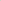 «Un concorso che - scrive testualmente Grazia - vuole coinvolgere e sensibilizzare voi giovani studentesse e studenti per offrivi l'opportunità di avvicinarvi a un aspetto preciso della solidarietà umana. Vi invitiamo, pertanto, a trattare il tema della donazione di sangue (o di midollo osseo o degli organi) evidenziando che DONARE è un atto d'amore che rende le persone più umane.Ci auguriamo in primo luogo che l'argomento susciti in voi vivo interesse, quindi, che ci sia una partecipazione entusiasta e numerosa ma, soprattutto, che il presente "progetto" faccia scaturire in Voi giovani, oltre ad un rinnovato concetto di donazione, una nuova considerazione della vita».1 P.S.: Grazia D'Altilia (Huy Belgio 31/12/1961 — Vico del Gargano 2022) ha conseguito il diploma di “Counseling relazionale (Agevolatore nella Relazionale d'Aiuto Tecnico assistenziale individuale e di gruppo) ed esercitato la professione logopedista. Si è impegnata in attività di volontariato con il gruppo Fratres di Vico del Gargano, svolgendo il ruolo di segretaria, e con l'Associazione "I Bambini di Antonio Gallo", gruppo che opera in Uganda con cui nel 2013 ha fatto missione. Nel 2021 ha caldeggiato la nascita dell'associazione "Donne del Gargano in cammino" di cui è stata socia fondatrice e coautrice di "Tracce del nostro cammino. Le Donne del Gargano si raccontano". Attratta dal "mondo dell'inchiostro", ha letto tanto e prodotto racconti molto interessanti presenti in diverse antologie. Ha partecipato a premi letterari e ottenuto non pochi riconoscimenti.PREMIO GRAZIA D'ALTILIA – REGOLAMENTOIl Gruppo FRATRES di Vico del Gargano e l'Associazione DONNE DEL GARGANO IN CAMMINO organizzano il Progetto - bando di Concorso PREMIO GRAZIA D'ALTILIA 2023, prima edizione, con lo scopo di sensibilizzare i giovani alla donazione di sangue.Il Premio è rivolto agli/alle studenti/esse degli istituti superiori di secondo grado. Per la partecipazione di autori minorenni è necessaria l'autorizzazione, di cui si allega modello, da parte di un genitore.Il concorso si articola in due sezioni, entrambe inerenti al tema della DONAZIONE:Sezione A)Breve testo in lingua italiana sotto forma di aforisma o di pensiero o di riflessione o di mini-storia della lunghezza massima di 3000 caratteri (spazi inclusi), font Time New Roman di carattere 12.Sezione B)Video-clip di durata non superiore ai 120 secondi. 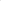 I/le partecipanti dovranno far pervenire i loro lavori entro il 20 novembre 2023 tramite mail all'indirizzo premiograziadaltilia@gmail.com con oggetto "Premio Grazia d'Altilia 2023 — nome del partecipante"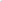 I lavori partecipanti al Premio vanno corredati di:Nome, Cognome, istituto, indirizzo civico, indirizzo e-mail di riferimento e numero telefonico.Dichiarazione di paternità dell'opera: "Io sottoscritto/a (Nome e Cognome) dichiaro di essere l'autore del lavoro presentato (titolo), di cui cedo i diritti per un'eventuale pubblicazione o utilizzo integrale o parziale — per scopi inerenti alle finalità delle Associazioni. La cessione dei diritti è a titolo completamente gratuito. In Fede (Firma dell'Autore)".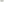 Liberatoria riguardante i diritti in materia di privacy: "Io sottoscritto/a (Nome e Cognome) autorizzo l'uso dei miei dati personali ai sensi del decreto legislativo 196/2003 - In fede - Firma del Dichiarante"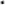 Gli elaborati non saranno ammessi al concorso qualora pervengano oltre la data stabilita, in modo difforme, non sanabile, rispetto a quanto indicato nei punti precedenti. Il materiale in concorso non sarà restituito.PREMI PER CIASCUNA SEZIONEPrimo 		classificato	Euro 300,00 	+	pergamenaSecondo	classificato	Euro 200,00	+	pergamenaTerzo		classificato	Euro 100,00	+	perhamenaÈ prevista la pubblicazione degli elaborati più significativi all'interno di un'antologia. Il video-clip vincitore potrebbe divenire spot pubblicitario nella campagna di sensibilizzazione Fratres a livello nazionale e postato sul sito dell'associazione Donne del Gargano in cammino.A tutti/e i/le partecipanti verrà rilasciato un attestato di partecipazione al Premio.Agli Istituti Scolastici Partecipanti sarà rilasciata una Targhetta di ringraziamento per la partecipazione.I risultati saranno comunicati alla Direzione degli istituti e personalmente ai vincitori telefonicamente o tramite e-mail. I premi assegnati dovranno essere ritirati personalmente dai/dalle vincitori/trici in occasione della cerimonia finale che si terrà, presumibilmente il giorno 8 dicembre 2023 a Vico del Gargano.                                                                 Il Presidente "Gruppo Fratres Vico del Gargano"                                                                                              Giuseppe Chiucini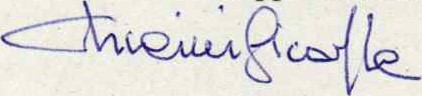                                                         La Presidente Associazione "Donne del Gargano in Cammino"                                                                                                 Leonarda Crisetti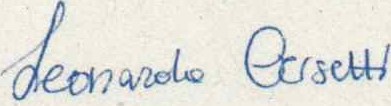 